Уважаемые руководители!В августе 2020 года планируется проведение августовского совещания работников образования Белоярского района (далее - августовское совещание). Августовское совещание будет направлено на обсуждение актуальных вопросов в рамках реализации региональных проектов в сфере образования. Ключевые цели проектов:В связи со сложившейся ситуацией, связанной с риском распространения COVID-19 августовское совещание состоится в очном либо дистанционном формате.В рамках августовского совещания планируется проведение тематических секций, выставочной экспозиции образовательных учреждений.Работа тематических секций будет направлена на представление актуальных образовательных материалов, передового педагогического опыта, обсуждение эффективных форм дистанционного обучения, организацию работы с детьми раннего возраста, внедрение методологии наставничества (менторства) обучающихся, построение индивидуальной траектории развития ребенка, индивидуального образовательного маршрута.Просим Вас подготовить предложения по тематике вопросов, необходимых к рассмотрению в рамках секций, а также о презентации опыта педагогов ваших образовательных учреждений. Предлагаем Вам рассмотреть возможность презентации опыта в формах, предполагающих взаимный, продуктивный диалог участников (круглый стол, творческая мастерская, панельная дискуссия, педагогический квест, мастер-класс и т.д.).В целях подготовки к проведению августовского совещания просим Вас в срок до 25 мая 2020 года заполнить анкету по подготовке к августовскому совещанию по форме, представленной на сайте МАУ «БМЦ» http://www.miabmc.ru (вкладка «Августовское Совещание», «Анкета по подготовке к августовскому совещанию работников образования Белоярского района»).Исполнитель: Гуркина Елена Анатольевна, заместитель директораТел. 89224294332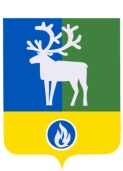 Белоярский районХанты-Мансийский автономный округ - ЮграМуниципальное автономное учреждениеБелоярского района «Белоярский методический центр информационно-технического обеспечения муниципальной системы образования»(МАУ «БМЦ»)Белоярский районХанты-Мансийский автономный округ - ЮграМуниципальное автономное учреждениеБелоярского района «Белоярский методический центр информационно-технического обеспечения муниципальной системы образования»(МАУ «БМЦ»)Белоярский районХанты-Мансийский автономный округ - ЮграМуниципальное автономное учреждениеБелоярского района «Белоярский методический центр информационно-технического обеспечения муниципальной системы образования»(МАУ «БМЦ»)Белоярский районХанты-Мансийский автономный округ - ЮграМуниципальное автономное учреждениеБелоярского района «Белоярский методический центр информационно-технического обеспечения муниципальной системы образования»(МАУ «БМЦ»)Белоярский районХанты-Мансийский автономный округ - ЮграМуниципальное автономное учреждениеБелоярского района «Белоярский методический центр информационно-технического обеспечения муниципальной системы образования»(МАУ «БМЦ»)Руководителям образовательных учреждений 628162, Россия, Тюменская область, Ханты-Мансийский автономный округ – Югра, город Белоярский, микрорайон 3, дом 33Тел.: (34670) 5-11-36,  (34670) 5-11-02                                         E-mail: host@miabmc.ru https://www.miabmc.ru ИНН/КПП 8611009185/861101001                         ОГРН 112861000011628162, Россия, Тюменская область, Ханты-Мансийский автономный округ – Югра, город Белоярский, микрорайон 3, дом 33Тел.: (34670) 5-11-36,  (34670) 5-11-02                                         E-mail: host@miabmc.ru https://www.miabmc.ru ИНН/КПП 8611009185/861101001                         ОГРН 112861000011628162, Россия, Тюменская область, Ханты-Мансийский автономный округ – Югра, город Белоярский, микрорайон 3, дом 33Тел.: (34670) 5-11-36,  (34670) 5-11-02                                         E-mail: host@miabmc.ru https://www.miabmc.ru ИНН/КПП 8611009185/861101001                         ОГРН 112861000011628162, Россия, Тюменская область, Ханты-Мансийский автономный округ – Югра, город Белоярский, микрорайон 3, дом 33Тел.: (34670) 5-11-36,  (34670) 5-11-02                                         E-mail: host@miabmc.ru https://www.miabmc.ru ИНН/КПП 8611009185/861101001                         ОГРН 112861000011628162, Россия, Тюменская область, Ханты-Мансийский автономный округ – Югра, город Белоярский, микрорайон 3, дом 33Тел.: (34670) 5-11-36,  (34670) 5-11-02                                         E-mail: host@miabmc.ru https://www.miabmc.ru ИНН/КПП 8611009185/861101001                         ОГРН 112861000011Руководителям образовательных учреждений Руководителям образовательных учреждений 15.05.2020 г.15.05.2020 г.№203203Руководителям образовательных учреждений На №ототРуководителям образовательных учреждений О предоставлении информацииО предоставлении информацииО предоставлении информацииО предоставлении информацииО предоставлении информацииРуководителям образовательных учреждений «Современная школа»- обеспечение доступности качественного образования, соответствующего требованиям инновационного развития экономики современным потребностям общества и каждого жителя Ханты-Мансийского автономного округа-Югры.«Успех каждого ребенка»- увеличение охвата детей в возрасте от 5 до 18 лет дополнительным образованием;- обновление содержания и методов дополнительного образования, развития кадрового потенциала и модернизации инфраструктуры системы дополнительного образования детей.«Поддержка семей, имеющих детей»- создание условий для повышения компетентности родителей, обучающихся в вопросах образования и воспитания, в том числе для раннего развития детей в возрасте до трех лет путем предоставления услуг психолого-педагогической, методической и консультативной помощи родителям (законным представителям) детей, а также граждан, желающим принять на воспитание в свои семьи детей, оставшихся без попечения родителей.«Цифровая образовательная среда» - создание условий для внедрения современной и безопасной цифровой образовательной среды, обеспечивающей формирование ценности к саморазвитию у обучающихся образовательных организаций всех видов и уровней, путем обновления информационно-коммуникационной инфраструктуры, подготовки кадров, создания федеральной цифровой платформы«Учитель будущего»- внедрение национальной системы профессионального роста педагогических работников.«Социальная активность»- развитие добровольчества (волонтерства), развития талантов и способностей у детей и молодежи, в т.ч. студентов, путем поддержки общественных инициатив и проектов, вовлечения в добровольческую деятельность.ДиректорС.Л. Лукиных